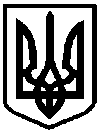 У К Р А Ї Н АФОНТАНСЬКА СІЛЬСЬКА РАДАОДЕСЬКОГО РАЙОНУ ОДЕСЬКОЇ ОБЛАСТІРІШЕННЯП’ятдесят третьої  сесії Фонтанської сільської ради VIII скликання№ 2129-VIII                                                                                   від 22 травня 2024Про розроблення проекту внесення змін до генеральногоплану села Крижанівка Фонтанської сільської радиОдеського району Одеської області, поєднаного з планомзонування села Крижанівка Одеського району Одеської області  Керуючись статтями 6, 10, 16, 17 Закону України «Про регулювання містобудівної діяльності», статтею 17 Закону України «Про основи містобудування», Постановою Кабінету Міністрів України; Порядок від 01.09.2021 № 926 «Про затвердження Порядку розроблення, оновлення, внесення змін та затвердження містобудівної документації», ст. 26 Закону України «Про місцеве самоврядування в Україні», з метою прийняття нових сучасних стратегічних та планувальних рішень, пов’язаних зі змінами соціально-економічних умов розвитку громади, розглянувши Аналітичний звіт за результатами містобудівного моніторингу щодо внесення змін до Генерального плану села Крижанівка, поєднаного з детальним планом території села Крижанівка та іншої затвердженої містобудівної документації села Крижанівка Фонтанської сільської ради Одеського району Одеської області, сільська рада, -                                                         ВИРІШИЛА:1. Розробити проект внесення змін до генерального плану села Крижанівка Фонтанської сільської ради Одеського району Одеської області, поєднаного з планом зонування села Крижанівка Одеського району Одеської області.2. Доручити виконавчому органу Фонтанської сільської ради замовити розроблення проекту внесення змін до генерального плану села Крижанівка Фонтанської сільської ради Одеського району Одеської області, поєднаного з планом зонування села Крижанівка Одеського району Одеської області.4. Фінансування робіт з розроблення проекту внесення змін до генерального плану території провести за рахунок  джерел не заборонених законом.3. Контроль за виконанням даного рішення покласти на постійну депутатську комісію з питань земельних відносин, природокористування, планування території (Шпат М.О.).Сільський голова                                                                     Наталія КРУПИЦЯ